For Immediate ReleaseFor media inquires, please contact:Nikki Kapilevich, Global Marketing Director(800) 828-8840nkapilevich@pcb.comPCB Awarded Patent For Universal Phantom Powered PreamplifierDecember, 2019, Depew, NY – PCB Piezotronics, Inc., a wholly owned subsidiary of MTS Systems Corporation (NASDAQ: MTSC), was awarded a patent for a universal phantom powered preamplifier. PCB engineers Mark Nowak and Drew Karkau are inventors of the patent for Model 426A14.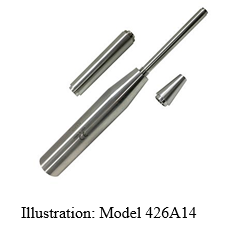 PCB’s patented phantom powered preamplifier (426A14) has a unique modular design that mates with any pre-polarized ½” or ¼” IEC 61094-4 compliant microphone cartridge. This flexibility allows users to select the cartridge with performance required for a specific test while leveraging the investment in a single universal 48V preamplifier.Highlights include:Quickly and easily change between ½” and ¼” IEC 61094-4 compliant microphone cartridges15.5 dBA noise floor, 100 kHz capability based on microphone cartridge selectedFast rise times and transients for superior impulse responsesVisit http://www.pcb.com for additional information or contact Mark Valentino, PCB Product Marketing Manager at (800) 828-8840 x2134 or mvalentino@pcb.com.About PCB Piezotronics Inc.PCB Piezotronics, Inc. is a designer and manufacturer of microphones, vibration, pressure, force, torque, load, and strain sensors, as well as the pioneer of ICP® technology used by design engineers and predictive maintenance professionals worldwide for test, measurement, monitoring, and control requirements in automotive, aerospace, industrial, R&D, military, educational, commercial, OEM applications, and more. With a worldwide customer support team, 24-hour SensorLine, and a global distribution network, PCB is committed to Total Customer Satisfaction. Visit http://www.pcb.com for more information. PCB Piezotronics, Inc. is a wholly owned subsidiary of MTS Systems Corporation. Additional information on MTS can be found at www.mts.com.##